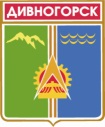 КОНТРОЛЬНО - СЧЕТНЫЙ ОРГАНМУНИЦИПАЛЬНОГО ОБРАЗОВАНИЯ ГОРОД ДИВНОГОРСК663090, Красноярский край, г. Дивногорск, ул. Комсомольская, д.2, офис 312                          тел. (39144)3-05-57                                                 E- mail: altabaevasa@mail.ru	____________________________________________________________________	Заключениепо результатам экспертизы проекта бюджета муниципального образования город Дивногорск на 2020 год и плановый период 2021-2022 годовОбщие положенияЗаключение на проект решения Дивногорского городского Совета депутатов «О бюджете города Дивногорска на 20120 год и плановый период 2021-2022 годы» подготовлено в соответствии с полномочиями Контрольно-счетного органа муниципального образования город Дивногорск (далее КСО), установленными статьей 157 Бюджетного кодекса Российской Федерации, Федеральным законом от 07.02.2011 года № 6-ФЗ «Об общих принципах организации и деятельности контрольно-счётных органов субъектов Российской Федерации и муниципальных образований», Положением о контрольно-счетном органе муниципального образования город Дивногорск, утвержденным Решением Дивногорского городского Совета депутатов от 18.12.2018 № 34-251-ГС.Проект решения «О бюджете города Дивногорска на 2020 год и плановый период 2021-2022 годов» (далее проект Решения о бюджете, проект Решения) внесен Финансовым управлением города Дивногорск в городской Совет депутатов в срок, установленный статьей 185 Бюджетного кодекса Российской федерации и статьей 49 Положения о бюджетном процессе в муниципальном образовании город Дивногорск (далее Положение о бюджетном процессе).Срок внесения проекта Решения о бюджете, перечень и содержание документов, представленных одновременно с проектом Решения, соответствуют требованиям Бюджетного кодекса Российской Федерации и Положения о бюджетном процессе.При подготовке Заключения учтена необходимость реализации положений Посланий Президента Российской Федерации Федеральному Собранию Российской Федерации от 20.02.2019 (относительно бюджетной политики), основных направлений бюджетной, налоговой и таможенно-тарифной политики Российской федерации на 2020 год и плановый период 2021-2022 годов, стратегических целей развития страны, обозначенных в Указе Президента Российской Федерации от 07.05.2018 № 204 «О национальных целях и стратегических задачах развития Российской Федерации на период до 2024 года», а также проекта прогноза социально- экономического развития муниципального образования город Дивногорск на 2020 и плановый период 2021-2022 годов.При подготовке Заключения проведен анализ основных показателей прогноза социально-экономического развития города Дивногорск на 2020 год и на плановый период 2021-2022 годов, оценки предполагаемых результатов 2019 года социально-экономического развития города, основных направлений бюджетной и налоговой политики, так же проанализированы показатели, формирующие основные источники доходов бюджета города и основные направления расходов бюджета города.В соответствии с требованиями статьи 184.1 Бюджетного Кодекса Российской Федерации в проекте Решения установлены условно утверждаемые (утвержденные) расходы: в первый год планового периода 2021 год – 64 071,6 тыс. рублей, не менее 2,5 % от общей суммы расходов бюджета (без учета расходов бюджета, предусмотренных за счет межбюджетных трансфертов из других бюджетов бюджетной системы Российской Федерации, имеющих целевое назначение), и не менее 5 % во второй год планового периода - 2022 год – 113890,6 тыс. рублей (без учета расходов межбюджетных трансфертов). Указанные средства не подлежат распределению в плановом периоде по разделам, подразделам, целевым статьям и видам расходов в ведомственной структуре расходов бюджета.В соответствии статьи 184.1 Бюджетного Кодекса Российской Федерации в ведомственной и функциональной структуре проекта Решения бюджета выделяются публичные нормативные обязательства. Общий объем которых установлен в размере 3 801,0 тыс. рублей, (по 1267,0 тыс. рублей ежегодно). Публичными нормативными обязательствами бюджета города являются доплаты к пенсиям муниципальных служащих.В соответствии статьи 184.2 Бюджетного Кодекса Российской Федерации в состав материалов, предоставляемых одновременно с проектом бюджета, включен реестр источников доходов бюджета города.В соответствии статьи 69 Бюджетного Кодекса Российской Федерации при составлении проекта бюджета для планирования бюджетных ассигнований на оказание государственных (муниципальных) услуг (выполнение работ), составлении бюджетной сметы казенных учреждений, а также для определения объема субсидий на выполнение государственного (муниципального) задания бюджетным или автономным учреждением использовались показатели государственного (муниципального) задания.В соответствии статьи 81.1 Бюджетного Кодекса Российской Федерации проектом Решения о бюджете определен объем бюджетных ассигнований резервного фонда администрации города на 2020 год в сумме 5 000,0 тыс. рублей, на 2021-2022 годы в сумме 5 000,0 тыс. рублей ежегодно.В соответствии статьи 179.4 Бюджетного Кодекса Российской Федерации проектом Решения утвержден объем бюджетных ассигнований дорожного фонда города в сумме 106 021,9 тыс. рублей, в том числе: на 2020 год -34 093,7 тыс. рублей, на 2021 год – 35 532,0 тыс. рублей, на 2022 год – 36 396,2 тыс. рублей. Дорожный фонд – часть средств бюджета, подлежащая использованию в целях финансового обеспечения дорожной деятельности в отношении автомобильных дорог общего пользования.В соответствии статьи 107 Бюджетного Кодекса Российской Федерации проектом решения «О бюджете города Дивногорска на 2020 год и плановый период 2021 – 2022 годов» установлены: верхний предел муниципального внутреннего долга ежегодно в объеме по 50 000,0 тыс. рублей, предельный объем муниципального долга ежегодно по 100 000,0 тыс. рублей. Долг по муниципальным гарантиям – 0 тыс. рублей.Бюджет сформирован в структуре муниципальных программ, которые составляют 96% от общего объема расходов бюджета города.Формирование бюджета города на 2020 год и плановый период 2021-2022 годов осуществлено с использованием программно-целевого подхода и направлено на достижение целевых показателей в рамках реализации 9 муниципальных программ. В представленном проекте Решения бюджета на долю программной части приходится 96% всего объёма бюджетных ассигнований или 1 123 778 тыс. рублей.1. Общая характеристика основных параметров проекта решения «О бюджете города Дивногорска на 2020 год и плановый период 2021– 2022 годов».Формирование доходов и расходов средств местного бюджета произведено в соответствии Приказа Министерства финансов Российской Федерации от 6 июня 2019 г. N 85н «О порядке формирования и применения кодов бюджетной классификации Российской Федерации, их структуре и принципах назначения». Прогнозный объем бюджета рассчитан исходя из объема средств, предусмотренных законами Красноярского края, нормативно-правовыми актами муниципального образования город Дивногорск. Проект местного бюджета сформирован на основе целей и задач бюджетной и налоговой политики города Дивногорска на 2020- 2022 годы, приоритетных направлений развития города, а также с учетом итогов реализации бюджетной политики в 2019 году. Проект Решения «О бюджете города Дивногорска на 2020 год и плановый период 2021-2022 годов» предусматривает уточнение базовых объемов ассигнований на 2021-2022 годы с учетом индексации расходов. Расчетные расходы бюджетов муниципальных образований на 2019 год увеличены на принимаемые обязательства бюджета в том числе:- оплата труда работников бюджетной сферы с 01.10.2020 на 3%, за исключением заработной платы отдельных категорий работников;- коммунальные услуги населения на 5,3%;индексация расходов на приобретение продуктов для организации питания в муниципальных образовательных учреждениях дошкольного и основного общего образования детей с 1 января 2020 года на 3,9%;        Обеспечение гарантиями, предусмотренными действующим законодательством, сохранены.На 2020 год и плановый период 2021-2022 годов сформированы следующие параметры местного бюджета:- прогнозируемый объем расходов бюджета на три года составляет 3 357 887,8 тыс. рублей, в том числе условно утвержденные расходы в сумме 177 962,2 тыс. рублей.        Бюджет города на 2020 год и плановый период 2021 - 2022 годов предлагается к утверждению без дефицита. При проведении анализа на соответствие нормам Бюджетного кодекса основные параметры бюджета по годам выглядят следующим образом:                                                                                                 Таблица 1.     (тыс. рублей)Структура и динамика доходов и расходов местного бюджета приведена в таблице 2.                                                                                            Таблица 2.  (тыс. рублей)                                                         *данные приведены на основании оценки ожидаемого исполнения бюджета МО г. Дивногорска на текущий финансовый год, предоставленной  к проекту Решения о бюджете.В соответствии с проектом Решения о бюджете в 2020 год относительно ожидаемого исполнения бюджета г. Дивногорска в 2019 году предусматривается снижение доходов бюджета на 13,4%, в 2021 году относительно прогноза 2020 года - увеличение на 1,7%, в 2022 году снижение относительно прогноза 2021 года - на 15,0 %. В целом за 2020-2022 годы доходы бюджета запланированы с тенденцией снижения относительно оценки ожидаемого исполнения бюджета 2019 года.Согласно представленному проекту общий объем расходов бюджета запланирован в 2020 году с уменьшением общего объема расходов по отношению к ожидаемому исполнению бюджета 2019 года на 12,2%, в 2021 году относительно прогноза 2020 года, запланирован рост на 1,7%, в 2022 году относительно прогноза 2021 года- снижение на 16,4%.В рассматриваемом проекте Решения предельный объем расходов бюджета города Дивногорска на 2020-2022 годы определен на основе прогноза поступления доходов в бюджет города.При проведении анализа на соответствие нормам Бюджетного кодекса Российской Федерации основных показателей бюджета муниципального образования город Дивногорск, предлагаемых к утверждению в проекте решения о бюджете на 2020 год и плановый период 2021-2022 годов, нарушений не установлено.2. Параметры прогноза основных показателей социально-экономического развития г. Дивногорска.Прогноз социально-экономического развития муниципального образования г. Дивногорск на 2020-2022 годы (далее – Прогноз СЭР) представлен одновременно с проектом Решения о бюджете.К Прогнозу социально-экономического развития представлена пояснительная записка, в которой приводятся обоснование параметров прогноза, в том числе их сопоставление с ранее утвержденными параметрами с указанием причин и факторов прогнозируемых изменений (ст.173 Бюджетного кодекса Российской Федерации).Среднесрочный прогноз разработан на трехлетний период, что соответствует требованиям статьи 173 Бюджетного кодекса Российской Федерации.Прогноз СЭР представлен в двух вариантах – консервативном (1 вариант) и базовом (2 вариант), - в основу сценариев развития которых положена различная динамика цен на нефть, цветные и драгоценные металлы, курсы доллара, уровня инвестиционной активности, также различная полнота и своевременность реализации проектов и программ развития.Консервативный вариант (1 вариант) прогноза СЭР предполагает развитие экономики в условиях низких цен на нефть и цветные металлы, более сильного ослабления рубля по сравнению с базовым вариантом. В условиях сложившихся цен на нефть и курса национальной валюты ожидается снижение валового производства, потребительского спроса на товары, также инвестиционной активности и реальных доходов населения.Базовый вариант (вариант 2) Прогноза СЭР предполагает умеренное улучшение ценовой конъюнктуры рынка цветных металлов при более сдержанном снижении цен на нефть по сравнению с консервативным вариантом. Также ожидаются невысокие темпы роста валового производства, увеличение реальных доходов населения и, как следствие, потребительского спроса на товары и услуги, постепенное улучшение ситуации на рынке труда. Кроме того, базовый вариант учитывает своевременную реализацию инвестиционных проектов.В основу разработки проекта бюджета города Дивногорск на 2020 год и плановый период 2021-2022 годов положен базовый вариант (вариант 2) Прогноза СЭР, соответствующий базовому варианту прогноза социально-экономического развития Красноярского края на очередной финансовый год и плановый период.Основные показатели прогноза социально-экономического развития МО г. Дивногорск, влияющие на параметры бюджета, приведены в следующей таблице 3.Таблица 3.На основе сопоставления фактических показателей социально-экономического развития муниципального образования г. Дивногорск за предыдущий год с ожидаемыми итогами текущего финансового года и с показателями Прогноза СЭР на 2020 год и на плановый период 2021 и 2022 годов можно сделать вывод о тенденции роста индекса промышленного производства, оборота розничной торговли, среднемесячной заработной платы, объема платных услуг населению.Проведенный анализ Прогноза СЭР показал достаточную надежность его показателей в соответствии с принципом достоверности бюджета, установленным статьей 37 Бюджетного кодекса Российской Федерации.С учетом параметров прогноза социально-экономического развития г. Дивногорска в 2020-2022 годах определены и основные характеристики бюджета на 2020 год и на плановый период 2021-2022 годов.Бюджет муниципального образования г. Дивногорск на 2020 год и на плановый период 2021 - 2022 годов сформирован на основе умеренно оптимистического прогноза социально-экономического развития города Дивногорска на 2020 - 2022 годы, предполагающего улучшение инвестиционного климата, реализацию мер по стимулированию экономического роста и модернизации, повышению эффективности расходов бюджета муниципального образования.   Экономическое положение города существенно зависит от результатов работы таких крупных предприятий как: АО «КГЭС» и ООО ЛМЗ «СКАД».Положительная динамика индексов производства данных предприятий имеет тенденцию к росту, что указывает на стабильность их деятельности и устойчивое положение. Приоритетным направлением социально- экономического развития муниципального образования город Дивногорск на долгосрочную перспективу является развитие строительства. От его успешной реализации зависит реализация других направлений, в частности социальная политика в плане обеспечения населения доступным жильем, строительства объектов гражданского и промышленного назначения. Для успешного выполнения поставленных задач, обозначенных в Указах Президента Российской Федерации в области строительства разработана утверждена муниципальная программа «Обеспечение доступным и комфортным жильем граждан муниципального образования город Дивногорск». Одним из показателей, характеризующих развитие экономики в городе, является показатель инвестиционной активности – объем инвестиций в основной капитал.Ожидаемый объем инвестиций за 2019 год составил 1 095 550,1 тыс. рублей, что составляет 99,9% от уровня 2018 года и 59,13% от уровня 2017 года. Прогноз на 2020 год – 1 135 814 тыс. рублей, что указывает на увеличение объема инвестиций на 3,68% к уровню 2019 года. К 2022 году прогнозируется положительная динамика роста объема инвестиций в основной капитал за счет всех источников до 1 225 472,97 тыс. рублей за счет реализации инвестиционных проектов градообразующими предприятиями города.Объем инвестиций в основной капитал (за исключением бюджетных средств) в расчете на 1 жителя к 2020 году – 27 221,23 рублей, в 2021 году – 28 196,03 рублей, 2022 году составит – 29 227,18 рублей. Рост данного показателя связан с освоения новых инвестиционных проектов, таких как: - АО «КГЭС»– освоение инвестиций по проекту «Замена рабочих колес на ГТ9 и ГТ5»; - ООО «Литейно - механический завод «СКАД» - расширение производственных мощностей для производства автомобильных дисков из термоупрочняемого сплава и модернизация производства, наращивание мощностей;- ЗАО «Техполимер» - создание производства мобильных дорожных покрытий из нано композитных материалов;- ООО «Завод геосинтетических материалов» - создание производства высокопрочных композитных материалов на полимерной основе, в т.ч. из сверх молекулярного полиэтилена;- ООО «Управляющая компания «Дивногорский Индустриальный парк»-создание индивидуального парка на территории г. Дивногорска, обеспеченного необходимой производственной инфраструктурой и промышленными сервисами для размещения малых и средних полимерных компаний.Демографическая ситуация в 2020-2022 годах будет развиваться под влиянием сложившихся тенденций рождаемости, смертности и миграции населения. В прогнозируемом периоде прогнозируется тенденция к стабилизации численности населения за счет увеличения рождаемости, снижения смертности населения и миграционного прироста.Уровень безработицы в городе составил 0,3% от численности трудоспособного населения. Администрацией города совместно с Краевым государственным казенным учреждением «Центр занятости населения города Дивногорска» в рамках долгосрочной целевой программы «Снижение напряженности на рынке труда Красноярского края» проводится работа по всем направлениям для снижения уровня безработицы.Данные Прогноза говорят о незначительном увеличении среднедушевых денежных доходов населения в месяц по отношению к предыдущему периоду (2018 год – 11,9 %, 2019 год – 4,7 %, 2020 год – 5,4 %, 2021 год – 6,0%, 2022 год – 6,0%). Среднемесячная заработная плата работников бюджетной сферы за 2019 год по оценке бюджета составит 40,06 тыс. рублей, в 2020 году – 42,3 тыс. рублей, в 2021 году – 44,9 тыс. рублей; в 2022 году – 47,8 тыс. рублей. Данная динамика определяет соблюдение основных подходов при формировании объема и структуры расходов.Доходы проекта бюджета на 2020 год и плановый период 2021-2022 годовПрогноз доходов бюджета города Дивногорска сформирован с учетом сохранения преемственности федеральных и краевых сценариев развития экономики на основе ожидаемых итогов социально-экономического развития города, прогноза социально – экономического развития на 2020 – 2022 годы, оценки исполнения доходов в текущем финансовом году, в соответствии с бюджетным законодательством Российской Федерации, законодательством о налогах и сборах, законодательством об иных обязательных платежах, в соответствии со ст. 39 Бюджетного кодекса Российской Федерации. При расчете объема доходов местного бюджета учитывалось действующее налоговое и бюджетное законодательство, с учетом основных направлений бюджетной и налоговой политики Красноярского края на 2020 год и плановый период 2021-2022 годов.Доходы бюджета города сформированы с учетом Приказа Министерства финансов Российской Федерации от 6 июня 2019 г. N 85н «О порядке формирования и применения кодов бюджетной классификации Российской Федерации, их структуре и принципах назначения». Собственные доходы бюджета на 2020 год и плановый период 2021-2022 годов сформированы за счет: налог на прибыль организаций, налог на доходы физических лиц, акцизы по подакцизным товарам, производимым на территории РФ, единый налог на вмененный доход для отдельных видов деятельности, единый сельскохозяйственный налог, налог, взимаемый с связи с применением патентной системы налогообложения; земельного налога и налога на имущество физических лиц, установленных решениями городского Совета депутатов Дивногорска; федеральных и региональных налогов, налогов, предусмотренных специальными налоговыми режимами, в соответствии с едиными нормативами отчислений, установленными ст. 61.2 Бюджетного кодекса Российской Федерации; • неналоговых доходов в соответствии со ст. 62 Бюджетного кодекса Российской Федерации, законами Красноярского края и решениями органов местного самоуправления.Ниже приведена структура доходов на 2020-20202 годы с учетом оценки 2019 года                                                                                                                           Таблица 4.     Безвозмездные поступления на 2020 год и плановый период 2021-2022 годов запланированы в проекте Решения о бюджет на основании проекта закона Красноярского края «О краевом бюджете на 2020год и плановый период 2021-2022 годов. Структура и динамика планируемых доходов бюджета города Дивногорска на 2020 год и плановый период 2021-2022 годов приведена в таблице 5.                                                                                                Таблица 5. (в тыс. рублей)Из приведённой таблицы следует, проектом Решения бюджета на 2020 год собственные доходы по сравнению с ожидаемым исполнением 2019 года увеличены на 4,0%, безвозмездные поступления на 2020 год по отношению к ожидаемому исполнению бюджета 2019 года уменьшены на 21,8 %, в целом, доходы бюджета города по сравнению с ожидаемым исполнением 2019 года уменьшены на 13,5%.В структуре доходов основную долю занимают безвозмездные поступления, составляющие 61,1 %.Основным источником собственной доходной базы являются налоговые доходы – 31,8 % и 7,1 % составляют неналоговые доходы.  В разрезе групп доходов, проект Решения о бюджете города на 2020 год, по отношению к ожидаемому исполнению бюджета на 2019 год, запланирован следующим образом: 3.1 Налоговые доходы.Основную долю доходов в общем объеме налоговых доходов на 2020 год составляют:налоги на прибыль организаций – 36,1 %;налог на доходы физических лиц – 33,9 %;налог на товары, реализуемые на территории РФ – 0,3 %;налоги на совокупный доход – 2,1 %;налоги на имущество – 9,9 %;государственная пошлина – 1,2 %.  Прогноз налоговых доходов на 2020 год предусмотрен проектом бюджета в размере 372 159,6 тыс. рублей, выше уровня ожидаемых поступлений 2019 года на 13,7 %. 3.1.1 Налог на прибыль организаций.Прогноз поступления налога на прибыль организаций определен с учетом норматива отчислений в бюджеты городских округов в размере 10% от доли субъекта Российской Федерации (в 2016-2019 годах – 5%) и собираемости налога 99,9% Поступление налога на прибыль в 2020 году прогнозируется в сумме 164 234,0 тыс. рублей. Сумма налога на 2020-2021 годы прогнозируется в размере 220 778,0 тыс. рублей и 259 426,0 тыс. рублей соответственно.Основными плательщиками налога, с учетом уточненного прогноза градообразующих предприятий, являются АО «ЕвроСибЭнерго» и ПАО «Красноярская ГЭС». Налог на прибыль организаций на 2020 год в сравнении с ожидаемым исполнением бюджета 2019 года запланирован с увеличением на 38,1%. На 2021 год к проекту поступления 2020 года запланировано увеличение на 34,4 %. На 2022 год предусмотрено увеличение в размере 17,5 %.  3.1.2 Налог на доходы физических лиц.Налог на доходы физических лиц так же является значимым налогом и играет определяющую роль в формировании доходной части местных бюджетов.Налог на доходы физических лиц на 2020 год запланирован в сумме 151 504,0 тыс. рублей, что на 2 489,0 тыс. рублей или на 1,7 % больше ожидаемого исполнения бюджета 2019 года.На 2021 год налог на доходы физических лиц запланирован в размере 158 136,0 тыс. рублей, с увеличением на 4,4%, к поступлению 2020 года. На 2022 год сумма налога на доходы физических лиц составит 163 806,0,0 тыс. рублей, к поступлению 2021 года с увеличением на 3,6%.Расчет суммы налога произведен в соответствии с действующим налоговым и бюджетным законодательством. Прогноз поступления налога определен исходя из оценки исполнения 2019 года и темпов роста показателей Прогноза СЭР фонда заработной платы работников. Учтено погашение недоимки на 2020-2022 годы в размере 35% и 30% по подстатьям. 3.1.3 Налог на товары, реализуемые на территории Российской Федерации.Налог на товары (акцизы на бензин, топливо, моторные масла), реализуемые на территории РФ, в проекте бюджета на 2020 год запланирован в сумме 1 513,6 тыс. рублей, что больше ожидаемого исполнения бюджета 2019 года на 185,2 тыс. рублей или на 13,9 %. Расчет прогноза поступления в бюджет города произведен с учетом дифференцированного норматива отчислений в размере 0,1646%, предусмотренного статьей 15 Проекта Закона Красноярского края «О краевом бюджете на 2020 год и плановый период 2021-2022 годов»3.1.4 Налоги на совокупный доход.Ожидаемое поступление данного налога за 2019 год составит 8 545,5 тыс. рублей. При планировании поступления налога на 2020 год учтено ежегодное изменение коэффициента - дефлятора, применяемого для расчета налоговой базы, учтена динамика снижения поступлений по налогу на 5% относительно расчетной суммы прогноза, учтен рост налоговой базы на индексы – производства и индексы (дефляторы) цен. С учетом прекращения действия Главы 26.3 «Система налогообложения в виде единого налога на вмененный доход для отдельных видов деятельности» и сроков уплаты налога в 2021 году прогнозируется поступление платежей за 4 квартал 2020 г. Сумма налога на 2020 год составит 9 070,0 тыс. рублей. На 2021- 2022 годы 2 401,0 и 243,0 тыс. рублей соответственно.3.1.5 Налоги на имущество.3.1.5.1 Налог на имущество физических лиц.Налог на имущество физических лиц на 2020 год запланирован в сумме 9 200 тыс. рублей, что на 1 186,5 тыс. рублей, или на 14,8 % больше ожидаемого исполнения бюджета за 2019 год. На 2021 год налог на имущество запланирован с увеличением на 920,0 тыс. рублей, или 10,0%, к поступлению 2020 года. На 2022 год к поступлению 2021 года налог запланирован в объеме 11 132,0 тыс. рублей, с увеличением на сумму 1 012,0 тыс. рублей или 10,0%. Расчет налога произведен с учетом основных направлений налоговой политики на 2020 и плановый период 2021 – 2022 годов, предусматривающих переход на территории Красноярского края с 01.01.2019 г. на исчисление налога на имущество физических лиц исходя из кадастровой стоимости объектов налогообложения. При исчислении налога на имущество физических лиц исходя из кадастровой стоимости объектов предусмотрен переходный период.3.1.5.2 Земельный налог Ожидаемое поступление за 2019 год составляет 41 412,0,0 тыс. рублей. При расчете прогноза поступления данного налога учтены данные о фактическом поступлении налога за 7 месяцев 2019 года и ожидаемая оценка на 2019 год, данные налоговой статистики по форме 5-МН «Отчет о налоговой базе и структуре начислений по местным налогам за 2018 год», информация УФНС по краю, предоставленная в соответствии с приказом № 65н.С учетом сложившихся факторов поступление налога в бюджет города на 2020 год запланировано в сумме 35 988,0 тыс. руб.Поступления земельного налога на 2021 и 2022 годы прогнозируется в сумме 37 417,0 тыс. рублей и 38 903,0 тыс. рублей соответственно.3.1.6 Госпошлина.Поступление госпошлины за выдачу разрешения на установку рекламной конструкции на 2020- 2022 годы запланировано в сумме 5 432,0 тыс. рублей ежегодно, что на 1% больше ожидаемого исполнения бюджета за 2019 год. Прогноз поступления государственной пошлины выполнен на основе оценки поступления за 2019 год. 3.2 Неналоговые доходы.Неналоговые доходы по проекту бюджета на 2020 год запланированы в сумме 83 059,0 тыс. рублей, что на 27 576,1 тыс. рублей или на 24,9 % меньше ожидаемого исполнения 2019 года. 3.2.1. Прогноз поступлений арендной платы за земельные участки определен на 2020 год в сумме 68 033,0 тыс. рублей, в 2021-2020 годах 69 952,0 тыс. рублей и 72 489,0 тыс. рублей соответственно.3.2.2. Доходы от сдачи в аренду имущества на 2020-2022 годы составит 1263,0 тыс. рублей ежегодно.3.2.3. Прочие поступления от использования имущества (плата за размещение временных объектов, плата за наем жилых помещений муниципального жилого фонда) составит в 2020 году 1552,0 тыс. рублей, на 2021 год – 1598,0 тыс. рублей, на 2022 год- 1645,0 тыс. рублей.3.2.4. Доходы от продажи земельных участков в 2020-2022 годы прогнозируются в сумме по 2500,0 тыс. рублей ежегодно.3.3 Безвозмездные поступления.Проектом решения «О бюджете города Дивногорска на 2020 год и плановый период 2021 – 2022 годов» безвозмездные поступления запланированы на 2020 год в сумме 715 710,0 тыс. рублей, что на 198 836,1 тыс. рублей или на 21,7 % меньше ожидаемого исполнения бюджета города 2019 года. Объем безвозмездных поступлений на 2020 год составит 61,1 % от общих доходов бюджета. Суммы безвозмездных поступлений определены на основании проекта закона Красноярского края «О краевом бюджете на 2020 год и плановый период 2021-2022 годов». Безвозмездные поступления складывается из:- субсидии – 320 908,8 тыс. рублей, в т.ч. 85,4% субсидии бюджетам на обеспечение мероприятий по переселению граждан из аварийного жилищного фонда;- субвенции – 393 517,2 тыс. рублей на обеспечение государственных гарантий;- прочие безвозмездные поступления (софинансирование на путевки в загородные лагеря за счет целевых родительских взносов) – 1 284,0 тыс. рублей. Суммы безвозмездных поступлений на 2021 и 2022 годы составляют 674 995,4 тыс. рублей и 432 132,6 тыс. рублей соответственно.4. Расходы проекта бюджете на 2020 год и плановый период 2021- 2022 годов.Прогнозный объем расходов города Дивногорска рассчитан исходя из объема средств, предусмотренных законами края и нормативно-правовыми актами муниципального образования город Дивногорск. За основу принят объем расходов, предусмотренный на 2019 год решением Дивногорского городского Совета депутатов от 18.12.2018 № 34-249-ГС «О бюджете города Дивногорска на 2019 год и плановый период 2020-2021 годов».  Проектом решения «О бюджете города Дивногорска на 2020 год и плановый период 2021 – 2022 годов» предлагается утвердить объем расходов в сумме:- на 2020 год – 1 170 928,6 тыс. рублей;- на 2021 год – 1 191 165,7 тыс. рублей, - на 2021 год – 995 793,5 тыс. рублей.Расходы бюджета сформированы в структуре кодов классификации расходов, состоящих из кода главного распорядителя бюджетных средств, кода раздела, подраздела, целевой статьи и вида расходов, по муниципальным программам города и непрограммным направлениям деятельности, утвержденные в ведомственной структуре расходов бюджета.   Динамика распределения расходов местного бюджета по разделам и подразделам классификации расходов бюджетов на 2020 год представлена в таблице:											Таблица 6.Из данной таблицы следует, что запланированные расходы на 2020 год ниже расходов ожидаемого исполнения бюджета 2019 года. В проекте бюджета города на 2020-2022 годы не учтены субсидии, распределение которых производится нормативными актами Правительства Красноярского края, а также софинансирование данных субсидий из средств местного бюджета. Структура расходов бюджета по разделам в целом изменений не претерпела, за исключением уменьшением расходов на социальную политику в связи с осуществлением полномочий субъектом края. Данный факт свидетельствует о преемственности бюджетной политики города по отраслевым направлениям расходования средств. Как и в предыдущие годы, в 2020 году бюджет города сохраняет социальную направленность. В разрезе классификации расходов бюджета на 2020 год наибольший вес занимают разделы:- образование – удельный вес в бюджете города в 2019 году – 43,2 %, на 2020 год -  48,9%;- жилищно – коммунальное хозяйство – удельный вес в бюджете в 2019 году – 34,2 %, на 2020 год -  30,4 %;- культура и кинематография - удельный вес в бюджете в 2019 году- 7,2 %, на 2020 год- 7,9 %;- общегосударственные вопросы – удельный вес в бюджете в 2019 году- 3,6 %, на 2020 год – 4,3 %;- национальная экономика – удельный вес в 2019 году – 3,9 %, на 2020 год – 4,1 %;- физическая культура и спорт – удельный вес в 2019 году – 2,3 %, на 2020 год – 2,2 %.Менее одного процента в общем объеме расходов приходится на национальную оборону, национальную безопасность и правоохранительную деятельность, на здравоохранение. Проект решения «О бюджете города Дивногорска на 2020 год и плановый период 2021-2022 годов» в соответствии со ст. 179 Бюджетного кодекса Российской Федерации сформирован в соответствии с программно-целевым методом планирования расходов бюджета. Проектом бюджета города Дивногорска предусмотрено 9 муниципальных программ. Каждая муниципальная программа, предусмотренная в бюджете на 2020 год, содержит в себе цель программы (подпрограммы), задачи, целевые индикаторы, показатели результативности подпрограмм и ресурсное обеспечение программы. Расходы на реализацию муниципальных программ на 2020 год планируются в объеме 1 123 778,0 тыс. рублей, что составляет 96 % от общего объема расходов бюджета.Сравнительная характеристика распределения бюджетных ассигнований на реализацию муниципальных программ города Дивногорска представлена в таблице 7:                                                                                                                              Таблица 7.Согласно ведомственной классификации расходов в плановом периоде программный бюджет будут реализовывать 8 распорядителей бюджетных средств. В общем объеме планируемых расходов бюджета 2020 года наибольшой удельный вес занимают расходы (без учета непрограммных мероприятий), определенные муниципальной программой «Система образования города Дивногорска», распорядителем которой является Отдел образования и составляет 49,1 % от общего объема проекта Решения бюджета и Отдел архитектуры и градостроительства администрации города Дивногорск в сумме 287 643,2 тыс. рублей или 25,6 % от общего объема проекта Решения бюджета.5. Анализ о планируемых бюджетных ассигнованиях на 2020 год в разрезе муниципальных программ. Анализ формирования бюджета в программном формате осуществлен исходя из проекта Решения и пояснительной записки, представленных одновременно с проектом паспортов муниципальных программ. Предусмотренный проектом Решения, объем бюджетных ассигнований на реализацию муниципальных программ, принят в объеме расходов, предусмотренных на 2020 - 2021 годы решением Дивногорского городского Совета депутатов от 18.12.2018 № 34-249-ГС «О бюджете города Дивногорска на 2019 год и плановый период 2020-2021 годов» с учетом внесенных изменений. Согласно ст. 179 Бюджетного Кодекса РФ паспорта муниципальных программ подлежат приведению в соответствие с Решением о бюджете не позднее трех месяцев со дня вступления его в силу.5.1. Система образования города Дивногорска.Муниципальная программа «Система образования города Дивногорска» утверждена постановлением администрации города Дивногорска от 30.09.2015 года №152п. На реализацию муниципальной программы предусмотрены расходы в сумме 1 729 436,3 тыс. рублей, в том числе по годам:  2020 год – 577 834,1 тыс. рублей; 2021 год – 577 223,8 тыс. рублей; 2022 год – 574 378,4 тыс. рублей.Объем бюджетных ассигнований составил 1 653 946,4 тыс. рублей, в том числе по годам:  2020 год – 552 670,8 тыс. рублей; 2021 год – 552 060,5 тыс. рублей; 2022 год – 549 215,1 тыс. рублей.Объем ассигнований за счет внебюджетных источников – 75 489,9 тыс. рублей, в том числе по годам:  2020 год – 25 163,3 тыс. рублей; 2020 год – 23 163,3 тыс. рублей; 2021 год – 23 163,3 тыс. рублей.Ответственным исполнителем является отдел образования администрации города Дивногорска.Соисполнителями программы:Муниципальное специализированное казенное учреждение «Межведомственная централизованная бухгалтерия», Администрация города Дивногорска. Цель муниципальной программы:Обеспечение высокого качества образования, соответствующего потребностям граждан и перспективным задачам развития экономики Красноярского края, реализация мероприятий, направленных на развитие семейных форм воспитания детей-сирот и детей, оставшихся без попечения родителей, отдых и оздоровление детей в период каникул.Задачи муниципальной программы:1.Создание в системе дошкольного образования равных возможностей для современного качественного образования, позитивной социализации и оздоровления детей; 2.Обеспечение потребности населения в качественном доступном общем и дополнительном образовании;3.Создание равных возможностей и условий для современного качественного образования, позитивной социализации и оздоровления детей в период каникул;4. Создание условий для эффективного управления отраслью, развитие семейных форм воспитания детей-сирот и детей, оставшихся без попечения родителей.Подпрограммы муниципальной программы, отдельные мероприятия программы:Подпрограмма 1 «Дошкольное образование детей»;Подпрограмма 2 «Общее и дополнительное образование детей»;Подпрограмма 3 «Обеспечение безопасного, качественного отдыха и оздоровления детей в период каникул»;Подпрограмма 4 «Обеспечение реализации муниципальной программы и прочие мероприятия в области образования».Подпрограмма 1 «Дошкольное образование детей»Объем бюджетных ассигнований на реализацию подпрограммы составляет всего 739 297,1 тыс. рублей, в том числе по годам: в 2020 году – 248 467,7 тыс. рублей,  в 2021 году – 245 414,7 тыс. рублей, в 2021 году – 245 414,7 тыс. рублей.Цель подпрограммы:создание в системе дошкольного образования равных возможностей для современного качественного образования, позитивной социализации и оздоровления детей Задача подпрограммы:Обеспечить доступность дошкольного образования, соответствующего единому стандарту качества дошкольного образования.Подпрограмма 2 «Общее и дополнительное образование детей»  Объем бюджетных ассигнований на реализацию подпрограммы составляет - 763 864,4 тыс. рублей, в том числе по годам: в 2020 году – 256 788,4 тыс. рублей,  в 2021 году – 253 432,7 тыс. рублей, в 2022 году – 253 643,3 тыс. рублей.   Цель подпрограммы:обеспечение потребности населения в качественном доступном общем и дополнительном образовании.Задачи подпрограммы:Создать безопасные и комфортные условия, соответствующие требованиям надзорных органов, в общеобразовательных учреждениях города Дивногорска. Создать условия для получения детьми качественного образования в общеобразовательных учреждениях, обеспечить мониторинг качества.Создать условия для получения детьми качественного дополнительного образования, выявления и поддержки одаренных детей.Подпрограмма 3 «Обеспечение безопасного, качественного отдыха и оздоровления детей в период каникул».  Объем бюджетных ассигнований на реализацию подпрограммы составляет всего 22 886,4 тыс. рублей, в том числе по годам: в 2020 году – 7 628,8 тыс. рублей,  в 2021 году – 7 628,8 тыс. рублей, в 2022 году – 7 628,8 тыс. рублей.Цель подпрограммы:создание равных возможностей и условий для современного качественного образования, позитивной социализации и оздоровления детей в период каникул.Задачи муниципальной подпрограммы:Обеспечить безопасный, комфортный и качественный отдых в летний период2. Обеспечить организацию и проведение мероприятий для детей и молодежи по направлениям (нравственно-патриотическое, спортивно-оздоровительное, социальное)Подпрограмма 4 «Обеспечение реализации муниципальной программы и прочие мероприятия в области образования»Объем ассигнований на реализацию подпрограммы составляет всего 127 896,5 тыс. рублей, в том числе по годам: в 2020 году – 39 785,9 тыс. рублей,  в 2021 году – 45 584,3 тыс. рублей, в 2022 году – 42 528,3 тыс. рублей.    Цель подпрограммы:создание условий для эффективного управления отраслью. Задачи муниципальной подпрограммы:Обеспечить деятельность отдела образования и учреждений, обеспечивающих деятельность образовательных учреждений, направленную на эффективное управление отраслью;Обеспечить реализацию мероприятий, направленных на развитие семейных форм воспитания детей-сирот и детей, оставшихся без попечения родителей.2.1.2. Культура муниципального образования город Дивногорск  Муниципальная программа «Культура муниципального образования город Дивногорск» утверждена постановлением администрации города Дивногорска от 30.09.2015 года №148п.   Объем ассигнований на реализацию Программы составляет всего 362 474,6 тыс. рублей, в том числе по годам: в 2020 году – 121 667,7 тыс. рублей,  в 2021 году – 120 405,7 тыс. рублей, в 2022 году – 120 401,2 тыс. рублей.     Объем бюджетных ассигнований на реализацию Программы составляет всего 345 506,9 тыс. рублей, в том числе по годам: в 2020 году – 116 011,8 тыс. рублей,  в 2021 году – 114 749,8 тыс. рублей, в 2022 году – 114 745,3 тыс. рублей.Объем ассигнований из внебюджетных источников на реализацию Программы составляет всего 16 967,7 тыс. рублей, в том числе по годам: в 2020 году – 5 655,9 тыс. рублей,  в 2021 году – 5 655,9 тыс. рублей, в 2022 году – 5 655,9 тыс. рублей.    Ответственным исполнителем является отдел культуры администрации города Дивногорска.Цель Программы:Создание условий для развития и реализации культурного и духовного потенциала населения муниципального образования город Дивногорск.Реализация Программы направлена на достижение следующих задач:задача 1. «Сохранение и эффективное использование культурного наследия муниципального образования город Дивногорск»;задача 2. «Обеспечение доступа населения муниципального образования город Дивногорск к культурным благам и участию в культурной жизни»;задача 3. «Обеспечение поступательного развития муниципальной системы дополнительного образования детей в области культуры»;задача 4. «Создание условий для устойчивого развития отрасли «культура» в муниципальном образовании город Дивногорск»Программа состоит из следующих подпрограмм:подпрограмма 1 «Сохранение культурного наследия»; подпрограмма 2 «Поддержка искусства и народного творчества»;подпрограмма 3 «Обеспечение условий для поддержки дополнительного образования детей»;подпрограмма 4 «Обеспечение условий реализации муниципальной программы и прочие мероприятия»Подпрограмма 1 «Сохранение культурного наследия» Объем бюджетных ассигнований на реализацию подпрограммы составляет всего 106 796,7 тыс. рублей, в том числе по годам: в 2020 году – 35 600,4 тыс. рублей,  в 2021 году – 35 600,4 тыс. рублей, в 2022 году – 35 595,9 тыс. рублей.Задачи подпрограммы:развитие библиотечного дела;развитие музейного дела;внедрение информационно-коммуникационных технологий в отрасли «культура», развитие информационных ресурсов.     Подпрограмма 2 «Поддержка искусства и народного творчества» Объем бюджетных ассигнований на реализацию подпрограммы составляет всего 89 824,7 тыс. рублей, в том числе по годам: в 2020 году – 29 824,7 тыс. рублей,  в 2021 году – 29 824,7 тыс. рублей, в 2022 году – 29 824,7 тыс. рублей.Цель подпрограммы:обеспечение доступа населения муниципального образования к культурным благам и участию в культурной жизни.Задача подпрограммы:сохранение и развитие традиционной народной культуры.Подпрограмма 3 «Обеспечение условий для поддержки дополнительного образования детей» Объем бюджетных ассигнований на реализацию подпрограммы составляет всего 68 505,0 тыс. рублей, в том числе по годам: в 2020 году – 23 018,6 тыс. рублей,  в 2021 году – 22 743,2 тыс. рублей, в 2022 году – 22 743,2 тыс. рублей.Цель подпрограммы:создание в системе дополнительного образования детей равных возможностей для современного качественного образования.Задача подпрограммы:обеспечить поступательное развитие муниципальной системы дополнительного образования детей в области культуры.Подпрограмма 4«Обеспечение условий реализации программы и прочие мероприятия»  Объем бюджетных ассигнований на реализацию подпрограммы составляет всего 80 731,1 тыс. рублей, в том числе по годам: в 2020 году – 27 568,1 тыс. рублей,  в 2021 году – 26 581,5 тыс. рублей, в 2022 году – 26 581,5 тыс. рублей.Цель подпрограммы:создание условий для устойчивого развития отрасли «культура»Задачи подпрограммы:развитие инфраструктуры отрасли «культура»;создание условий для эффективного, ответственного и прозрачного управления финансовыми ресурсами в рамках выполнения установленных функций и полномочий.2.1.3. Физическая культура, спорт и молодежная политика в муниципальном образовании город Дивногорск  Муниципальная программа «Физическая культура, спорт и молодежная политика в муниципальном образовании город Дивногорск» утверждена постановлением администрации города Дивногорска от 30.09.2015 г. №149п. Объем ассигнований на реализацию Программы составляет всего 116 436,9 тыс. рублей, в том числе по годам: в 2020 году – 41 657,5 тыс. рублей,  в 2021 году – 37 389,7 тыс. рублей, в 2022 году – 37 389,7 тыс. рублей.  Объем бюджетных ассигнований на реализацию Программы составляет всего 100 300,5 тыс. рублей, в том числе по годам: в 2020 году – 36 278,7 тыс. рублей,  в 2021 году – 32 010,9 тыс. рублей, в 2022 году – 32 010,9 тыс. рублей. Из данных ассигнований планируется выделение средств из краевого бюджета на поддержку деятельности муниципальных молодежных центров, в рамках Государственной программы Красноярского края «Молодежь Красноярского края в XXI веке» в рамках подпрограммы «Молодежь Дивногорья» муниципальной программы города Дивногорска «Физическая культура, спорт и молодежная политика в муниципальном образовании город Дивногорск» в сумме 3 039,3 тыс. рублей (1 013,1 тыс. рублей ежегодно).Объем ассигнований из внебюджетных источников на реализацию Программы составляет всего 16 136,4 тыс. рублей, в том числе по годам: в 2020 году – 5 378,8 тыс. рублей,  в 2021 году – 5 378,8 тыс. рублей, в 2022 году – 5 378,8 тыс. рублей.   Ответственным исполнителем Программы является отдел физической культуры, спорта и молодежной политики г. Дивногорска.        Цели Программы:       1. Создание условий, обеспечивающих возможность гражданам систематически заниматься физической культурой и спортом, повышение конкурентоспособности спорта Дивногорска на различных спортивных аренах Красноярского края, РФ.	     2. Создание условий для развития потенциала молодежи и его реализации в интересах муниципального образования г. Дивногорск.     3. Реализация образовательных программ дополнительного образования детей.      4. Создание условий для устойчивого развития отрасли «физическая культура, спорт и молодежная политика» в муниципальном образовании город Дивногорск.Реализация Программы направлена на достижение следующих задач:Задачи к цели 1:1.1. Развитие и совершенствование инфраструктуры физической культуры и спорта в «шаговой» доступности;1.2. Развитие устойчивой потребности всех категорий населения к здоровому образу жизни, формирование мотивации к регулярным занятиям физической культурой и спортом посредством проведения, участия в организации официальных физкультурных, спортивных мероприятий на территории МО г. Дивногорск, в том числе мероприятий по реализации Всероссийского физкультурно-спортивного комплекса «Готов к труду и обороне»;1.3. Выявление и поддержка успешного опыта по организации массовой физкультурно-спортивной работы среди населенияЗадачи к цели 2: 2.1. Вовлечение молодежи города Дивногорска в социальную практику; 2.2. Создание условий для дальнейшего развития и совершенствования системы патриотического воспитания.Задачи к цели 3:3.1. Осуществление физкультурно-оздоровительной и воспитательной работы среди детей и подростков, направленной на укрепление их здоровья и всестороннее физическое развитие.3.2. Формирование спортивного резерва города.Задачи к цели 4:3.1 Развитие и совершенствование инфраструктуры физической культуры, спорта и молодежной политики. 3.2. Создание условий для эффективного, ответственного и прозрачного управления финансовыми ресурсами в рамках выполнения установленных функций и полномочийПрограмма состоит из следующих подпрограмм:Подпрограмма 1 «Массовая физическая культура и спорт»Подпрограмма 2«Молодежь Дивногорья» Подпрограмма 4«Обеспечение условий реализации программы и прочие мероприятия».Подпрограмма 1 «Массовая физическая культура и спорт»Объем бюджетных ассигнований на реализацию подпрограммы составляет всего 63 040,5 тыс. рублей, в том числе по годам: в 2020 году – 23 747,5 тыс. рублей,  в 2021 году – 19 646,5 тыс. рублей, в 2022 году – 19 646,5 тыс. рублей.  Цель подпрограммы:Создание доступных условий для занятий населения муниципального образования город Дивногорск различных возрастных, профессиональных и социальных групп физической культурой и спортомЗадачи подпрограммы:Развитие и совершенствование инфраструктуры физической культуры и спорта в «шаговой» доступности;развитие устойчивой потребности всех категорий населения к здоровому образу жизни, формирование мотивации к регулярным занятиям физической культурой и спортом посредством проведения, участия в организации официальных физкультурных, спортивных мероприятий на территории МО г. Дивногорск, в том числе мероприятий по реализации Всероссийского физкультурно-спортивного комплекса «Готов к труду и обороне»;выявление и поддержка успешного опыта по организации массовой физкультурно-спортивной работы среди населения.Подпрограмма 2«Молодежь Дивногорья»  Объем бюджетных ассигнований на реализацию подпрограммы составляет всего 43 507,8 тыс. рублей, в том числе по годам: в 2020 году – 14 613,8 тыс. рублей,  в 2021 году – 14 447,0 тыс. рублей, в 2022 году – 14 447,0 тыс. рублей.      Цель подпрограммы:Создание условий для развития потенциала молодежи и его реализации в интересах муниципального образования г. Дивногорск.Задачи подпрограммы:  1. Вовлечение молодежи города Дивногорска в социальную практику.  2. Создание условий для дальнейшего развития и совершенствования системы  патриотического воспитания.Подпрограмма 4«Обеспечение условий реализации программы и прочие мероприятия».Общий объем финансирования за счет средств бюджета города Дивногорска     6 352,2 тыс. рублей, из них по годам:                                              
2020 год – 2 117,4 тыс. рублей;                    
2021 год – 2 117,4 тыс. рублей;                    
2022 год – 2 117,4 тыс. рублей.   Цель подпрограммы:Создание условий для устойчивого развития отрасли «физическая культура, спорт и молодежная политика».Задачи подпрограммы:1. Развитие инфраструктуры отрасли.2. Создание условий для эффективного, ответственного и прозрачного управления финансовыми ресурсами в рамках выполнения установленных функций и полномочий.2.1.4. Обеспечение доступным и комфортным жильем граждан муниципального образования город Дивногорск Муниципальная программа «Обеспечение доступным и комфортным жильем граждан муниципального образования город Дивногорск» утверждена постановлением администрации города Дивногорска от 30.09.2015 г. №151п.Объем бюджетных ассигнований на реализацию Программы составляет всего 549 231,8 тыс. рублей, в том числе по годам: в 2020 году – 287 643,2 тыс. рублей,  в 2021 году – 250 848,8 тыс. рублей, в 2022 году – 10 739,8 тыс. рублей.Ответственный исполнитель муниципальной программы:Отдел архитектуры и градостроительства администрации города Дивногорска.Соисполнители муниципальной Программы:Муниципальное казенное учреждение «Архитектурно-планировочное бюро» города Дивногорска;Главный специалист по учету и распределению жилья администрации города Дивногорска.Цель муниципальной Программы:Обеспечение доступным и комфортным жильем граждан муниципального образования город Дивногорск.  Задачи муниципальной Программы: Обеспечение      территории    муниципального образования    город    Дивногорск        документами территориального планирования. Обеспечение    земельных       участков         на территории муниципального образования город Дивногорск коммунальной и транспортной инфраструктурой в целях развития строительства жилья экономического класса в т. числе индивидуального жилищного строительства;Обеспечение жильем граждан, проживающих в жилых домах муниципального образования город Дивногорск, признанных в установленном порядке аварийными и подлежащими сносу;Предоставление молодым семьям – участникам Программы социальных выплат на приобретение жилья экономкласса или строительство индивидуального жилого дома экономкласса;Создание    условий    для эффективного, ответственного и прозрачного управления финансовыми ресурсами в рамках выполнения установленных функций и полномочий; Перечень подпрограмм муниципальной программы:Подпрограмма 3 «Переселение      граждан из аварийного жилищного фонда в муниципальном образовании город Дивногорск»Подпрограмма 4 «Обеспечение жильем молодых семей»;Подпрограмма 5 «Обеспечение реализации муниципальной программы и прочие мероприятия».    Подпрограмма 3 «Переселение      граждан из аварийного жилищного фонда в муниципальном образовании город Дивногорск»Объем бюджетных ассигнований на реализацию подпрограммы составляет всего 517 012,4 тыс. рублей, в том числе по годам: в 2020 году – 276 903,4 тыс. рублей,  в 2021 году – 240 109,0 тыс. рублей, в 2022 году – 0 тыс. рублей.В рамках данной подпрограммы предусмотрены средства на обеспечение мероприятий по переселению граждан из аварийного жилищного фонда за счет средств государственной корпорации – Фонда содействия реформированию жилищно-коммунального хозяйства, краевого и местного бюджета.    Подпрограмма 4«Обеспечение жильем молодых семей» Объем бюджетных ассигнований на реализацию подпрограммы составляет всего 6 900 тыс. рублей, в том числе по годам: в 2020 году – 2 300 тыс. рублей,  в 2021 году – 2 300 тыс. рублей, в 2022 году – 2 300 тыс. рублей.Цель подпрограммы:Предоставление    молодым      семьям   –   участникам подпрограммы социальных выплат на приобретение жилья экономкласса или строительство индивидуального жилого дома экономкласса;Задача подпрограммы:создание условий для привлечения молодыми семьями собственных средств, финансовых средств банков и других организаций, предоставляющих ипотечные кредиты и займы на приобретение или строительство индивидуального жилого дома.Подпрограмма 5«Обеспечение реализации муниципальной программы и прочие мероприятия» Объем бюджетных ассигнований на реализацию подпрограммы составляет всего 25 319,4 тыс. рублей, в том числе по годам: в 2020 году – 8 439,8 тыс. рублей,  в 2021 году – 8 439,8тыс. рублей, в 2022 году – 8 439,8 тыс. рублей.Цель подпрограммы:создание условий для эффективного, ответственного и прозрачного управления финансовыми ресурсами в рамках выполнения установленных функций и полномочий.Задача подпрограммы:обеспечение реализации муниципальной программы, в рамках которой муниципальное учреждение «Архитектурно-планировочное бюро» города Дивногорска является соисполнителем.2.1.5. Содействие развитию местного самоуправления Данная программа утверждена постановлением администрации города от 30.09.2015 № 146п.Объем бюджетных ассигнований на реализацию Программы составляет 600 тыс. рублей, в том числе по годам: в 2020 году – 4 401 тыс. рублей,  в 2021 году – 4 401 тыс. рублей, в 2022 году – 4 401 тыс. рублей.Ответственный исполнитель муниципальной программы:Отдел экономического развития администрации города Дивногорска.Соисполнитель муниципальной программы:Отдел правового и кадрового обеспечения администрации города ДивногорскаЦель Программы:Повышение эффективности реализации органами местного самоуправления полномочий, закрепленных за муниципальным образованием.Задачи программы:1. Формирование высококвалифицированного кадрового состава муниципальной службы в муниципальном образовании, обеспечивающего эффективность муниципального управления;2. Создание благоприятных экономических, правовых и социально-трудовых условий для динамичного развития малого и среднего предпринимательства на территории муниципального образования город Дивногорск.Целевые показатели и показатели результативности Программы:Подпрограммы и отдельные мероприятия Программы:Подпрограмма 1 «Развитие муниципальной службы муниципального образования город Дивногорск»;Подпрограмма 2 «Развитие субъектов малого и среднего предпринимательства на территории муниципального образования город Дивногорск».Подпрограмма 1 «Развитие муниципальной службы муниципального образования город Дивногорск»Подпрограмма 1 не требует финансирования.Подпрограмма 2 «Развитие субъектов малого и среднего предпринимательства на территории муниципального образования город Дивногорск»Объем бюджетных ассигнований на реализацию подпрограммы составляет всего 600 тыс. рублей, в том числе по годам: в 2020 году – 200 тыс. рублей,  в 2021 году – 200 тыс. рублей, в 2022 году – 200 тыс. рублей.Цель подпрограммы:Создание благоприятных экономических, правовых и социально-трудовых условий для динамичного развития малого и среднего предпринимательства на территории муниципального образования город Дивногорск.Задача подпрограммы:Повышение доступности информационно-консультационных, имущественных, финансовых ресурсов для субъектов малого и среднего предпринимательства в муниципальном образовании город Дивногорск.Подпрограмма 3 «Повышение качества жизни отдельных категорий граждан»Объем бюджетных ассигнований на реализацию подпрограммы составляет всего 3 801 тыс. рублей, в том числе по годам: в 2020 году – 1 267 тыс. рублей,  в 2021 году – 1 267 тыс. рублей, в 2022 году – 1 267 тыс. рублей.В рамках данной подпрограммы предусмотрены средства на выплату доплаты к пенсии муниципальным служащим.2.1.6. Транспортная система муниципального образования город Дивногорск Данная программа утверждена постановлением администрации города от 30.09.2015 № 155п.Объем бюджетных ассигнований на реализацию Программы составляет всего 147 054,4 тыс. рублей, в том числе по годам: в 2020 году – 31 001,6 тыс. рублей,  в 2021 году – 31 713,9 тыс. рублей, в 2022 году – 12 738,4тыс. рублей.Исполнителем Программы является: МКУ «Городское хозяйство» города Дивногорска.Цели муниципальной программы:- развитие улично-дорожной сети (автомобильные дороги общего пользования), соответствующей потребностям населения и развитию экономики города;- обеспечение пассажирских перевозок на городских маршрутах с небольшой интенсивностью;  -  обеспечение безопасности дорожного движения в муниципальном образовании город Дивногорск.Задачи муниципальной программы:- модернизация, реконструкция и капитальный ремонт улично-дорожной сети общего пользования местного значения, отвечающим потребностям в перевозках общественным транспортом; - обеспечение доступности общественного транспорта для населения в муниципальном образовании город Дивногорск; - создание условий для безопасного и бесперебойного движения по автомобильным дорогам в муниципальном образовании город Дивногорск.Перечень целевых показателей программы:- увеличится протяженность автомобильных дорог общего пользования местного значения, на которых производится комплекс работ по содержанию на ;   - увеличится пассажирооборот всех видов транспорта до 2.18 млн. пасс-км;- ликвидировано 2 очага аварийности на автомобильных дорогах общего пользования местного значения.Подпрограмма 1«Содержание, ремонт и модернизация автомобильных дорог на территории муниципального образования город Дивногорск»Объем бюджетных ассигнований на реализацию подпрограммы составляет всего 106 021,9 тыс. рублей, в том числе по годам: в 2020 году – 34 093,7 тыс. рублей,  в 2021 году – 35 532,0 тыс. рублей, в 2022 году – 36 396,2 тыс. рублей.    Цели подпрограммы:Обеспечение сохранности и модернизация  существующей сети автомобильных дорог общего пользования местного значения и искусственных сооружений на них.Обеспечение проездов к дворовым территориям многоквартирных домов.Формирование инновационного климата, внедрение  инновационных технологий для проведения  дорожных  работ.Формирование транспортной доступности  в муниципальном образовании город Дивногорск.Задачи подпрограммы:Выполнение текущих регламентных работ по  содержанию автомобильных дорог общего  пользования местного значения и искусственных сооружений на них;Выполнение работ по плановому нормативному  ремонту автомобильных дорог общего пользования  местного значения и  искусственных сооружений на нихВыполнение работ по ремонту внутриквартальных дорог и подъездных дорог к многоквартирным домам.Повышение качества выполняемых дорожных работ.Модернизация  и реконструкция улично-дорожной сети.Расходы на содержание автомобильных дорог общего пользования местного значения за счет средств дорожного фонда предусмотрены в 2020 году в сумме 19 222,2 тыс. рублей, в 2021 году 19 991,1 тыс. рублей, в 2022 году 20 790,7 тыс. рублей.Расходы на ремонт и капитальный ремонт автомобильных дорог общего пользования местного значения за счет средств дорожного фонда предусмотрены в 2020 году в сумме 13 357,9 тыс. рублей, в 2021 году 13 973,6 тыс. рублей, в 2022 году 13 973,6 тыс. рублей.Расходы за счет средств дорожного фонда предусмотрены в 2020 году в сумме 1 513,6 тыс. рублей, в 2021 году 1 567,3 тыс. рублей, в 2022 году 1 631,9 тыс. рублей.Подпрограмма 2«Пассажирские перевозки»  Объем бюджетных ассигнований на реализацию подпрограммы составляет всего 41 032,5 тыс. рублей, в том числе по годам: в 2020 году – 13 677,5 тыс. рублей,  в 2021 году – 13 677,5  тыс. рублей, в 2022 году – 13 677,5  тыс. рублей.Цель подпрограммы:Удовлетворение потребностей населения в качественных и безопасных пассажирских перевозках в городе Дивногорске.Задача подпрограммы:Обеспечение равной доступности услуг общественного транспорта на территории  муниципального образования город Дивногорск для отдельных категорий граждан. 2.1.7.  Функционирование жилищно-коммунального хозяйства и повышение энергетической эффективности на территории муниципального образования город Дивногорск Муниципальная программа утверждена постановлением администрации города Дивногорска от 30.09.2015 года №154п.Объем бюджетных ассигнований на реализацию Программы составляет всего 222 623,3 тыс. рублей, в том числе по годам: в 2020 году – 74 254,9 тыс. рублей,  в 2021 году – 74 184,2 тыс. рублей, в 2022 году – 74 184,2 тыс. рублей.Цели муниципальной программы:1. Обеспечение населения города Дивногорска качественными жилищно-коммунальными услугами в условиях развития рыночных отношений в отрасли и ограниченного роста оплаты жилищно-коммунальных услуг,  создание условий для комфортного проживания населения города и улучшения качества жизни;2. Повышение уровня обеспечения безопасности жизнедеятельности населения;3. Формирование целостности и эффективной системы управления энергосбережением и повышением энергетической эффективности.Задачи муниципальной программы:1. Развитие, модернизация и капитальный ремонт объектов коммунальной инфраструктуры и жилищного фонда города,  содержание и ремонт объектов внешнего благоустройства, организация взаимодействия между предприятиями, организациями и учреждениями при решении вопросов благоустройства, обеспечение надлежащего санитарного состояния города Дивногорска;2. Внедрение рыночных механизмов жилищно-коммунального хозяйства и обеспечение доступности предоставляемых коммунальных услуг;3. Снижение рисков и смягчение последствий чрезвычайных ситуаций природного и техногенного характера, обеспечение безопасных условий проживания населения города; 4. Повышение энергосбережения и энергоэффективности на территории города;5. Обеспечение реализации муниципальной программы и отдельных мероприятий. Подпрограмма 1«Реформирование и модернизация жилищно-коммунального хозяйства».Объем бюджетных ассигнований на реализацию подпрограммы составляет всего 191 997,3 тыс. рублей, в том числе по годам: в 2020 году – 63 999,1 тыс. рублей,  в 2021 году – 63 999,1 тыс. рублей, в 2022 году – 63 999,1 тыс. рублей.Цели подпрограммы:- повышение надежности и предотвращение ситуаций, которые могу привести к нарушению функционирования систем жизнеобеспечения населения.- создание условий для приведения жилищного фонда в соответствии с санитарными, техническими и иными требованиями, обеспечивающими гражданам комфортные и безопасные условия проживания. - создание условий, обеспечивающих комфортные условия для проживания, работы и отдыха населения города, улучшение эстетического облика города - снижение негативного воздействия отходов на окружающую среду и здоровье населения города.Задачи подпрограммы:- снижение уровня износа коммунальной инфраструктуры и доли потерь энергетических ресурсов в инженерных сетях;- обеспечение безопасного функционирования энергообъектов и обновление материально-технической базы предприятий коммунального комплекса.- обеспечение сохранности, увеличение срока эксплуатации и приведение в надлежащее техническое состояние жилищного фонда; - внедрение ресурсосберегающих технологий.-обеспечение развития уличного освещения города, озеленения на территории города; - содержание объектов благоустройства;- исполнение санитарных и экологических требований содержания мест захоронения; - предупреждение и ликвидация болезней животных, защиты населения от болезней, общих для человека и животных;- обеспечение работы общедоступных бань.- ликвидация несанкционированных свалок с территорий города;- обустройство санкционированных мест размещения ТБО на территории города. Расходы на реализацию государственных полномочий по организации проведения мероприятий по отлову, учету, содержанию и иному обращению с безнадзорными домашними животными предусмотрены в сумме 403,2 тыс. руб. ежегодно.Расходы на организацию и проведение акарицидных обработок мест массового отдыха населения предусмотрены в сумме 475,1 тыс. руб. ежегодно.Расходы на реализацию отдельных мер по обеспечению ограничения платы граждан за коммунальные услуги (в соответствии с Законом края от 1 декабря 2014 года № 2839) предусмотрены в сумме 43 904,1 тыс. руб. ежегодно.Субсидии на возмещение убытков муниципальным организациям, предоставляющим услуги общественных бань населению МО города Дивногорска, предусмотрены в сумме 900 тыс. руб. ежегодно.Расходы на обеспечение развития уличного освещения предусмотрены в сумме 11 916,7 тыс. руб. ежегодно.Расходы на вывоз мусора несанкционированных свалок предусмотрены в сумме 100 тыс. руб. ежегодно.Расходы по организации и содержанию мест захоронения предусмотрены в сумме 4 500 тыс. руб. ежегодно.Расходы на финансирование внесения платы за капитальный ремонт за жилые помещения муниципального жилого фонда предусмотрены в сумме        600 тыс. руб. ежегодно.Расходы по благоустройству территории муниципального образования город Дивногорск предусмотрены в сумме   1 200 тыс. руб. ежегодно.Подпрограмма 2«Защита населения и территории муниципального образования город Дивногорск от чрезвычайных ситуаций природного и техногенного характера» Объем бюджетных ассигнований на реализацию подпрограммы составляет всего 1 126,6 тыс. рублей, в том числе по годам: в 2020 году – 341,2 тыс. рублей,  в 2021 году – 437,7  тыс. рублей, в 2022 году – 437,7 тыс. рублей.Подпрограмма 4«Обеспечение реализации муниципальной программы и прочие мероприятия» Объем бюджетных ассигнований на реализацию подпрограммы составляет всего 29 409,4 тыс. рублей, в том числе по годам: в 2020 году – 9 914,6 тыс. рублей,  в 2021 году – 9 747,4 тыс. рублей, в 2022 году – 9 747,4 тыс. рублей.Цель подпрограммы:Создание условий для эффективного, ответственного и прозрачного управления финансовыми ресурсами в рамках выполнения установленных функций и полномочий.Задача подпрограммы:Обеспечение реализации программы, подпрограмм и отдельных мероприятий.2.1.8. Управление муниципальными финансами Муниципальная программа утверждена постановлением администрации города Дивногорска от 30.09.2015 года №147п.Объем бюджетных ассигнований на реализацию Программы составляет всего 21 224,4 тыс. рублей, в том числе по годам: в 2020 году – 7 080,4 тыс. рублей,  в 2021 году – 7 072,0 тыс. рублей, в 2022 году – 7 072,0 тыс. рублей.Исполнителем Программы является:Финансовое управление администрации города Дивногорска. Цель муниципальной программы:Обеспечение долгосрочной сбалансированности и устойчивости бюджетной системы города Дивногорска, повышение качества и прозрачности управления муниципальными финансами.Задачи муниципальной программы:1. Обеспечение сбалансированности и повышение финансовой самостоятельности бюджета города Дивногорска;2. Эффективное управление муниципальным долгом города Дивногорска;3. Обеспечение своевременного осуществления муниципального финансового контроля за соблюдением законодательства в финансово-бюджетной сфере;Перечень подпрограмм и отдельных мероприятий муниципальной программы:1. Создание условий для эффективного и ответственного управления муниципальными финансами, повышение устойчивости бюджета города Дивногорска;2. Управление муниципальным долгом города Дивногорска;3. Организация и осуществление муниципального финансового контроля в городе Дивногорске;4. Обеспечение реализации муниципальной программы и прочие мероприятия.Первые три подпрограммы не требуют финансирования. Подпрограмма 4Обеспечение реализации муниципальной программы и прочие мероприятия.Объем бюджетных ассигнований на реализацию Программы составляет всего 21 224,4 тыс. рублей, в том числе по годам: в 2020 году – 7 080,4 тыс. рублей,  в 2021 году – 7 072,0 тыс. рублей, в 2022 году – 7 072,0 тыс. рублей.Цель подпрограммы:Создание условий для эффективного, ответственного и прозрачного управления финансовыми ресурсами в рамках выполнения установленных функций и полномочий, а также повышения эффективности расходов бюджета города Дивногорска.Задачи подпрограммы:1. Повышение качества планирования и управления муниципальными финансами, развитие программно-целевых принципов формирования бюджета, а также содействие совершенствованию кадрового потенциала муниципальной финансовой системы города Дивногорска;2. Автоматизация планирования и исполнения бюджета города Дивногорска;3. Обеспечение доступа для граждан к информации о бюджете города Дивногорска и бюджетном процессе в компактной и доступной форме.2.1.9. Управление имуществом и земельными ресурсами муниципального образования город Дивногорск Муниципальная программа «Управление имуществом и земельными ресурсами муниципального образования город Дивногорск» утверждена постановлением администрации города от 30.09.2015 № 153п.Объем бюджетных ассигнований на реализацию Программы составляет всего    1 800 тыс. рублей, в том числе по годам: в 2020 году – 600 тыс. рублей,  в 2021 году – 600 тыс. рублей, в 2022 году – 600 тыс. рублей.Исполнителем Программы является:Муниципальное казенное учреждение «Архитектурно-планировочное бюро» города Дивногорска.Цель муниципальной программы:Повышение эффективности использования муниципального имущества и земельных участков на основе рыночных механизмов в земельно-имущественных отношениях.Задачи муниципальной программы:Обеспечение реализации полномочий органов местного самоуправления в области земельно-имущественных отношений.Эффективное использование земель на территории муниципального образования город Дивногорск.   Перечень подпрограмм и отдельных мероприятий муниципальной программы:Подпрограмма 1: «Учет, контроль, распоряжение, пользование и управление муниципальным имуществом и земельными ресурсами на территории муниципального образования город Дивногорск».Подпрограмма 2: «Инвентаризация земель на территории муниципального образования город Дивногорск».Подпрограмма 1 «Учет, контроль, распоряжение, пользование и управление муниципальным имуществом и земельными ресурсами на территории муниципального образования город Дивногорск».Цель подпрограммы:Обеспечение реализации полномочий органов местного самоуправления в области земельно-имущественных отношений.Задачи подпрограммы:Проведение кадастровых работ в отношении муниципального имущества.  Проведение оценочных работ в отношении муниципального имущества.Объем бюджетных ассигнований на реализацию подпрограммы составляет всего 750 тыс. рублей, в том числе по годам: в 2020 году – 250 тыс. рублей,  в 2021 году – 250 тыс. рублей, в 2022 году – 250 тыс. рублей. Подпрограмма 2 «Инвентаризация земель на территории муниципального образования город Дивногорск».Объем бюджетных ассигнований на реализацию подпрограммы составляет всего 1 050 тыс. рублей, в том числе по годам: в 2020 году – 350 тыс. рублей,  в 2021 году – 350 тыс. рублей, в 2022 году – 350 тыс. рублей.Цель подпрограммы:Эффективное использование земель на территории муниципального образования город Дивногорск. Задача подпрограммы:Проведение инвентаризации земель.    Целевые индикаторы:Осуществление геодезических работ. Оценка земельных участковОформление кадастровых паспортов.Регистрация права муниципальной собственности.Кадастровые работы в отношении земельных участков под многоквартирными жилыми домами.В проект Решения о бюджете не включены расходы на реализацию муниципальной программы «Социальная поддержка населения города Дивногорска», в связи с переходом исполнения государственных полномочий на уровень субъекта.Муниципальная программа «Формирование комфортной городской (сельской) среды по муниципальному образованию город Дивногорск» в прогноз Решения бюджета города не включена. 6. Непрограммные расходы проекта бюджета.Проектом решения «О бюджете города Дивногорска на 2020 год и плановый период 2021 – 2022 годов» бюджетные ассигнования на реализацию непрограммных направлений деятельности органов государственной власти на 2020 год предусмотрены в объеме 50 728,7 тыс. рублей. Расходы запланированы выше ожидаемого исполнения 2019 года на 4,3%. Доля ассигнований на реализацию непрограммных направлений деятельности органов государственной власти в общем объеме расходов бюджета составляет 4 %. Расходы бюджета на исполнение непрограммных мероприятий в 2020 году по разделу «Общегосударственные вопросы» будут осуществлять 2 распорядителя бюджетных средств:- Администрация города Дивногорска -  в сумме 46 084,8 тыс. рублей;- Дивногорский городской Совет депутатов - в сумме 3 565,8,0 тыс. рублей.По подразделам разделам средств бюджета распределяются следующим образом:- по подразделу 0102 «Функционирование высшего должностного лица субъекта Российской Федерации и муниципального образования» предусматриваются расходы по распорядителю бюджетных средств, администрация города Дивногорска, на обеспечение деятельности Главы города в сумме 1 687,2 тыс. рублей ежегодно;- по подразделу 0103 «Функционирование законодательных (представительных) органов государственной власти и представительных органов муниципальных образований» предусмотрены расходы на обеспечение деятельности Дивногорского городского Совета депутатов в размере 3 565,8 тыс. рублей ежегодно. - по подразделу 0104 «Функционирование местных администраций» предусматриваются расходы на денежное и текущее содержание органов местного самоуправления по администрации на 2020 год и плановый период 2021- 2022 годов, по распорядителю бюджетных средств администрация города Дивногорска в размере 31 185,6 тыс. рублей ежегодно; - по подразделе 0105 «Судебная система» предусматриваются расходы на осуществление полномочий по составлению (изменению) списков кандидатов в присяжные заседатели федеральных судов общей юрисдикции на 2020 год и плановый период 2021-2022 годов, по распорядителю бюджетных средств - администрация г. Дивногорска - предусматриваются расходы на 2020 год в размере 9,7 тыс. рублей, на 2021 год – 10,2 тыс. рублей, 2022 год – 0 тыс. рублей;- по подразделу 0107 «Проведение выборов и референдумов» предусмотрены расходы на 2020 год в сумме 2000 тыс. рублей;- по подразделу 0111 «Резервные фонды» на 2020 год и плановый период 2022-2022 годов, по распорядителю бюджетных средств - администрация г. Дивногорска - предусматриваются расходы в размере 5 000,0 тыс. рублей ежегодно. Средства резервного фонда направляются на финансовое обеспечение непредвиденных расходов, в том числе на проведение аварийно-восстановительных работ и иных мероприятий, связанных с ликвидацией последствий стихийных бедствий и других чрезвычайных ситуаций; - по подразделу 0203 «Мобилизационная и вневойсковая подготовка» предусмотрено на 2020 год – 3 061,8 тыс. рублей, на 2021 год – 3 086,3 тыс. рублей, на 2022 год – 0,0 тыс. рублей;- по подразделу 1003 «Социальное обеспечение населения» предусмотрены ассигнования на ежемесячное материальное обеспечение лицам пенсионного возраста, удостоенных почетного звания «Почетный гражданин г. Дивногорска» в размере 20 тыс. рублей ежегодно;- по подразделу 1006 «Другие вопросы в области социальной политики» предусматриваются ассигнования на расходы на организацию и осуществление деятельности по опеке и попечительству в размере 620,5 тыс. рублей ежегодно.7. Источники финансирования дефицита бюджетаБюджет города Дивногорска на 2020 год и плановый период 2021 – 2022 годов запланирован без дефицита. Выводы: 1. Проект решения о бюджете на 2020 год и плановый период 2021 – 2022 годов внесен на рассмотрение в городской Совет депутатов и передан в контрольно-счетный орган в соответствии со ст. 49 Решения Дивногорского городского Совета депутатов от 21.04.2016 № 6-65-ГС «Об утверждении Положения о бюджетном процессе в муниципальном образовании город Дивногорск».2. Требования статей 184.1, 184.2 Бюджетного Кодекса Российской Федерации, в части полноты представляемых одновременно с Проектом решения о бюджете материалов и документов, соблюдены. 3. Основные характеристики проекта бюджета соответствуют нормативам, установленным Бюджетным кодексом Российской Федерации. 4. Бюджет города на 2020 год сформирован на 38,9 % за счет налоговых и неналоговых доходов, то есть «собственных» доходов бюджета. Собственные доходы бюджета на 2020 год по сравнению с ожидаемым исполнением 2019 года увеличены на 4,0%, безвозмездные поступления на 2020 год по отношению к ожидаемому исполнению бюджета 2019 года уменьшены на 21,7 %. В целом, доходы бюджета города по сравнению с ожидаемым исполнением 2019 года уменьшены на 13,4%.В структуре доходов основную долю занимают безвозмездные поступления, составляющие 61,1 %.5. Проект бюджета города сформирован в программной структуре расходов на основе 9 муниципальных программ.6. Расходы бюджета в целом сохраняет социальную направленность, обоснованы и соответствуют суммарному объему доходов. 7. Бюджет муниципального образования город Дивногорск на 2020 год и плановый период 2021-2022 годов сформирован без дефицита. 8. Верхний предел муниципального внутреннего долга по состоянию на начало 2021-2023 годов установлен в сумме 50 000,0 тыс. рублей ежегодно, в том числе по муниципальным гарантиям 0 тыс. рублей. 9. Предельный объем муниципального долга на 2020-2022 года установлен в сумме 100 000,0 тыс. рублей ежегодно.Предложения:Проведенная контрольно-счетным органом экспертиза проекта решения Дивногорского городского Совета депутатов «О бюджете города Дивногорска на 2020 год и плановый период 2021 - 2022 годов» на соответствие его нормам и положениям Бюджетного кодекса Российской Федерации и Решения Дивногорского городского Совета от 21.04.2016 № 6-65-ГС «Об утверждении Положения о бюджетном процессе в муниципальном образовании город Дивногорск», другим законодательным и нормативным актам, позволяет сделать вывод о целесообразности рассмотрения и принятия данного проекта решения Дивногорским городским Советом депутатов.ПредседательКонтрольно-счетного органа                                                     С.А. АлтабаеваНаименование параметров2020 год2021 год2022 годОбщий объем доходов 1 170 928,61 191 165,7995 793,5Общий объем расходов1 170 928,61 191 165,7995 793,5Дефицит (-), профицит (+)000Показатели2018г. исполнено2019г. *(Оценка ожидаемого исполнения)2019г.Утвержден в бюджете2020г. (Прогноз проекта бюджета)2021г. (Прогноз проекта бюджета)2022г. (Прогноз проекта бюджета)2020г. в % к 2019г. ожидаемому исполнениюДоходы   в т.ч.924 386,81 352 393,61 352 393,61 170 928,61 191 165,7995 793,586,6Налоговые и неналоговые доходы  349 739,1437 847,5437 847,5455 218,6516 170,3563 660,9104,0Безвозмездные поступления574 647,7914 546,1914 546,1715710,0674 995,4432 132,678,3Расходы948 840,11 333 567,31 333 567,31 170 928,61 191 165,7995 793,587,8Дефицит (-),  профицит  (+)-24 453,318 826,318 826,3000ПоказателиЕдиницаизмерен.2017г.2018г.2019г.оценка2020 год2020 год2021 год2021 год2022 год2022 годПоказателиЕдиницаизмерен.2017г.2018г.2019г.оценкаВар  1Вар 2Вар 1Вар 2Вар 1Вар 2Объем отгруженных товаров млн. руб.37 294,539 011,341 117,942 721,542 721,544 430,444 430,446 207,646 207,6Объем инвестиций в основной капиталмлн. руб.1 740,51 049,71 095,61 135,81 138,21 179,81 183,51 225,51 229,5Среднедушевой денежный доход в месяцрублей16 906,918 913,519 796,520 786,320 865,521 950,322 117,423 179,523 444,5Среднемесячная заработная платарублей32 575,936 654,040 061,2242 241,7642 345,7144 640,0944 928,047 151,9647 800,3Фонд заработной платымлн. руб.2 884,93 246,93 540,63 713,13 729,83 915,83 954,64 130,54 204,5Темп роста заработной платы%107,76112,5109,3105,44105,7105,68106,1105,63106,39Оборот розничной торговлимлн. руб.4 446,14 332,74 628,24 837,44 866,55 066,45 137,35 311,55 428,6Объем платных услуг населениюмлн. руб.1 181,11 240,21 327,61 367,41 401,21 430,31 471,21 507,61 574,2Численностьнаселения          (на начало периода)чел.33 29233 49033 41433 46733 46733 55033 57633 67333 729Структура доходов2019 год (оценка)2019 год (оценка)2020 год2020 год2020 год2021 год2021 год2021 год2022 год2022 годСтруктура доходовтыс. рублейуд. вестыс. рублейуд. вестыс. рублейтыс. рублейуд. вестыс. рублейтыс. рублейуд. весНалоговые и неналоговые доходы437 847,547,9455 218,638,9516 170,3516 170,343,3563 660,9563 660,956,6Безвозмездные поступления914 546,152,1715 710,061,1674 995,4674 995,456,7432 132,6432 132,643,4     ВСЕГО1 352 393,6100,01 170 928,6100,01 191 165,71 191 165,7100,0995 793,5995 793,5100,0Источники доходаОжидаемое исполнение бюджета за 2019 г.Проект бюджета на 2020 годПроект 2020 г.Увеличение(+)/уменьшение(-)  в % к ожидаемому исполнению  бюджета на 2019 г.Налоговые и неналоговые доходы, в т. ч.437 847,5455 218,64,0Налоги на прибыль, доходы всего: в т.ч.267 913,0315 738,017,9               - Налог на прибыль организаций118 898,0164 234,038,1               - Налог на доходы физических лиц149 015,0151 504,01,7Налог на товары, реализуемые на территории РФ1 328,41 513,613,9Налоги на совокупный доход8 545,509 720,0013,7Налоги на имущество всего: в т.ч.49 425,545 188,0- 8,6   - налог на имущество физических лиц8 013,59200,014,8   - земельный налог41 412,035 988,0- 13,1Государственная пошлина5 427,005 432,000,1Доходы от использования имущества, находящегося в государственной и муниципальной собственности всего: в т.ч.81 883,970 849,0- 13,5- доходы от аренды земли (не разграниченная собственность).1 800,01 780,0-1,1- доходы от аренды земли (разграниченная собственность)73 806,066 253,0-10,2- доходы от сдачи в аренду имущества, платежи от МУП6 277,92 816,0-55,1Платежи при пользовании природных ресурсов350,00134,00- 20,3Доходы от оказания платных услуг и компенсации затрат государства5 815,13 430,0-41,1Доходы от продажи материальных и нематериальных активов15 153,02 500,00-83,6Административные платежи и сборы67,0072,007,4Штрафы, санкции, возмещение ущерба1 581,6216,00-86,4Прочие неналоговые доходы357,50426,0019,1Безвозмездные поступления 914 546,1715 710,0- 21,8Всего доходов1 352 393,61 170928,6-13,5Наименование показателя бюджетной классификацииОжидаемое исполнение бюджета за 2019 годОжидаемое исполнение бюджета за 2019 годПроект бюджета на 2020 годПроект бюджета на 2020 годПроект бюджета на 2020 годОТКЛОНЕНИЯОТКЛОНЕНИЯОТКЛОНЕНИЯНаименование показателя бюджетной классификацииСумма, тыс. руб.Уд. вес - %Сумма, тыс. руб.Уд. вес - %тыс. руб.тыс. руб.Темпы роста (снижение, увеличение) расходов, %Общегосударственные вопросы48 651,63,650 728,74,32 077,12 077,14,3Национальная оборона3 041,50,23 061,80,320,320,30,7Национальная безопасность и правоохранительная деятельность5 544,90,43 981,00,3-1 563,9-1 563,9-28,2Национальная экономика51 404,53,948 774,44,1-2 630,1-2 630,1-5,2Жилищно-коммунальное хозяйство454 195,434,2354 738,830,4-99 456,6-99 456,6-21,9Образование576 534,243,2572 031,948,9-4 502,3-4 502,3-0,8Культура и кинематография96 859,67,292 993,27,9-3 866,4-3 866,4-4,0Здравоохранение61,30475,10,04413,8413,8775,0Социальная  политика67 162,15,018 278,81,56-48 883,3-48 883,3-72,8Физическая  культура и спорт30 085,12,325 864,92,2-4 220,2-4 220,2-14,0Обслуживание государственного и муниципального  долга27,100-27,1-27,1Всего расходов1 333 567,3100,001 170 928,6100,00-162 638,7-162 638,7-12,2 Наименование муниципальной программыУтверждено первоначально на 2019 годУтверждено первоначально на 2019 годПроект бюджета на 2020 год Проект бюджета на 2020 год ОТКЛОНЕНИЯОТКЛОНЕНИЯНаименование муниципальной программытыс. руб.уд. вес в %тыс. руб.уд. вес в %тыс. руб.Темпы роста (снижение, увеличение) расходов, %«Система образования города Дивногорска»477 156,361,7552 670,849,133 547,307,56«Социальная поддержка населения муниципального образования город Дивногорска»45 419,25,90012 773,1039,13«Культура муниципального образования город Дивногорск»84 907,611,0116 011,810,3-13 267,60-13,51 «Физическая культура, спорт и молодежная политика в муниципальном образовании город Дивногорск»25 281,43,336 278,73,2502,802,03«Обеспечение доступным и комфортным жильем граждан муниципального образования город Дивногорск»10 750,51,35287 643,225,6634,506,27«Содействие развитию местного самоуправления»200,000,031 467,00,10,000,00«Транспортная система муниципального образования город Дивногорск»31 001,64,0147 771,24,3-11 687,90-27,38«Функционирование жилищно-коммунального хозяйства и повышение энергетической эффективности на территории муниципального образования город Дивногорск»64 164,68,374 254,96,6-9 100,60-12,42«Управление муниципальными финансами»16 022,92,17 080,40,710 208,10175,55«Управление имуществом и  земельными ресурсами муниципального образования город Дивногорск»855,60,11600,00,10,000,00"Формирование комфортной городской (сельской) среды по муниципальному образованию город Дивногорск"17 136,42,200-3 121,000,00Всего по муниципальным программам772 896,21123778,0350881,845,3 Доля муниципальных правовых актов, регламентирующих вопросы организации муниципальной службы, соответствующих действующему федеральному законодательству и нормативным правовым актам Красноярского края в общем количестве принятых муниципальных правовых актов, регламентирующих вопросы организации муниципальной службыСтепень информированности населения муниципального образования о действиях местных органов самоуправления по формированию муниципальной службыДоля количества муниципальных служащих, в отношении которых установлены факты несоблюдения ограничений и запретов, связанных с муниципальной службой, выявлен конфликт интересов, либо коррупционная составляющая в общем количестве муниципальных служащихДоля аттестованных муниципальных служащих к общему числу муниципальных служащихОтношение количества лиц, назначенных на вакантные должности муниципальной службы из кадрового резерва, сформированного на конкурсной основе, либо по результатам конкурса, к общему количеству замещенных вакантных должностейДоля муниципальных служащих, прошедших повышение квалификации и профессиональную переподготовку к общему числу муниципальных служащих Количество субъектов малого и среднего предпринимательства, получивших муниципальную поддержку Количество созданных рабочих мест (включая вновь зарегистрированных индивидуальных предпринимателей) в секторе малого и среднего предпринимательства при реализации подпрограммыКоличество сохраненных рабочих мест в секторе малого и среднего предпринимательства при реализации подпрограммыОбъем привлеченных инвестиций в секторе малого и среднего предпринимательства при реализации подпрограммы4. Создание условий для эффективного, ответственного и прозрачного управления финансовыми ресурсами в рамках выполнения установленных функций и полномочий, а также повышение эффективности расходов бюджета  города Дивногорска. 